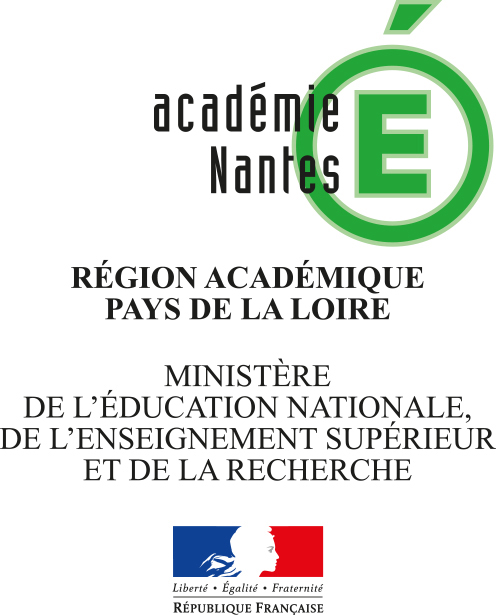 DEMANDE D’ACTIVITÉ D’ÉTABLISSEMENTPOUR LES LYCÉESNOM DE L’ÉTABLISSEMENT :Ville et département :Adresse mél de l’établissement :Numéro de téléphone de l’établissement :Nom du chef d’établissement :Nom du coordonnateur EPS :Nombre d’enseignants d’ EPS :Nombre de forfaits Association Sportive : Pourquoi désirez vous programmer cette activité ?Dans quel champ de compétence propre ?Pour quel(s) niveau(x) de classe ?Pour quel volume horaire effectif ?Combien d’enseignants concernés ? Préciser les compétences attendues des :- niveau 3 :- niveau 4 :Documents à adresser en complément de la demande : projets d’établissement, d’EPS (caractéristique du public, continuum des Compétences Méthodologiques et Sociales et programmation des APSA, de la 2de à la Tle), d’AS, fiche ressource pour les niveaux 3, 4 et échelle de progrès pour l’activité demandée.Date :Signature du coordinateur EPS   					Caché établissementVisa du chef d’établissement